	GENERAL PTA MEETING – March 7, 2023 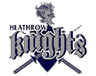 CALL TO ORDER:  Meeting called to order at 8:04am Welcome and Inspirational message given by Lindsay, PTA President.PRESIDENT’S REPORT:President’s Report President- Lindsay Jacobson – Daddy/Daughter Dance – March 25th (ticket sales closing soon)Field Day – March 10th Spring Break – March 13th to the 17thSpring Carnival – April 14th - Need auction items Nominating Committee – need 3 people to sit on the committee per PTA BylawsVP Fundraisers – Maureen Pateman- No report this meeting.Treasurer Report  - Anisha Mohammed – Balance is approximately $45,048.38.  Several mini-grants were paid since the last meeting.  All Members are welcome to view the financial statements.  VP Programs- Amisha Sheth – update tabled for future meeting. VP Membership - Julie Povlick – a few more memberships are coming in.Corresponding Secretary - Carol Cady – newsletter goes out once a month, normally the first weekend of the month.  Reminders go out a week before. Committee Report -Room Parent Coordinator - Katie Matthews -  Booths and Basket signups for the Carnival.Knight on The Town – Jaime Siggurdson – Last Knight on The Town was at Top Golf – 10 bays were purchased.  Charitable Endeavors/ Heathrow Hearts -  no update at this time.  Corporate Sponsors – no update at this time Reflections –Lindsey V. – four Heathrow students won at the County level and moved up to State. All Pro Dad – Katie Spera – One more meeting in April, possibly a kickball game off campus.Mom’s and Muffins – Scheduled for May 12thPrincipal’s Report – Administration unable to attend at this time.Fundraising Ideas – Sale of the Principal and Vice Principal Parking lot, paint the rock, birthday banner, chalk art, etc. – Lindsay will discuss with Administration. Adjourned at 8:52amImportant Dates March 10th ………………………………………. Field DayMarch 25th ……………………………………….. Daddy/Daughter DanceApril 14th …………………………………………… Heathrow CarnivalMEETING ATTENDEES:Alisha CyrusAmisha ShethAmy VolchkoAnisa Ramatally-MohammedCarol CadyJulie PovlickKatie MathewsKatie SperaKatie WesterveltKrista KlemanJ. HurlessJenny FoutzJulie PovlickLaura SalinasLindsay JacobsonLindsey VyselaarRhonda Johnson